INDICAÇÃO Nº 072/2023O Vereador que o presente assina, no uso de sua função administrativa auxiliar, consoante lhe faculta o artigo 178 do Regimento Interno desta Câmara Municipal (Resolução N. 04, de 12 de setembro de 2018); vem indicar ao chefe do Executivo que seja realizada a pintura de faixa de pedestre ou instalada faixa elevada na via pública com canteiro central na Praça Vigário José Alexandre, conforme fotos do local em anexo.JUSTIFICATIVAA presente indicação tem por finalidade solicitar ao chefe do Executivo que realizada a pintura de faixa de pedestre ou instalação de faixa elevada, pois devido o recapeamento realizado, houve a supressão da faixa existente no local.Este fato pode ser verificado pelas fotos que anexamos abaixo.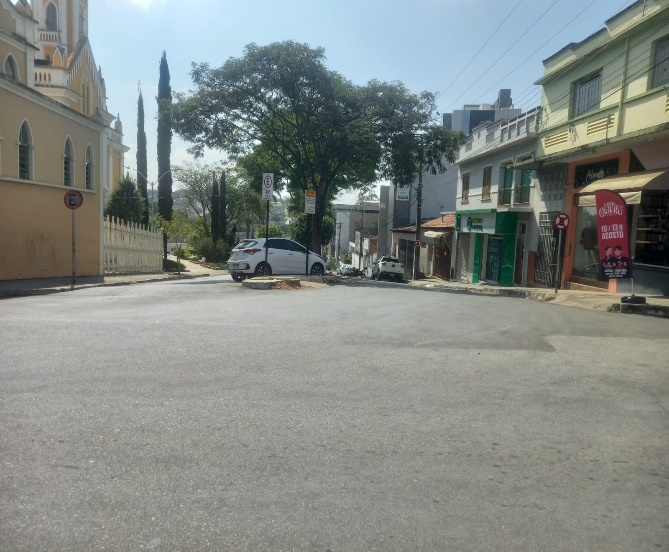 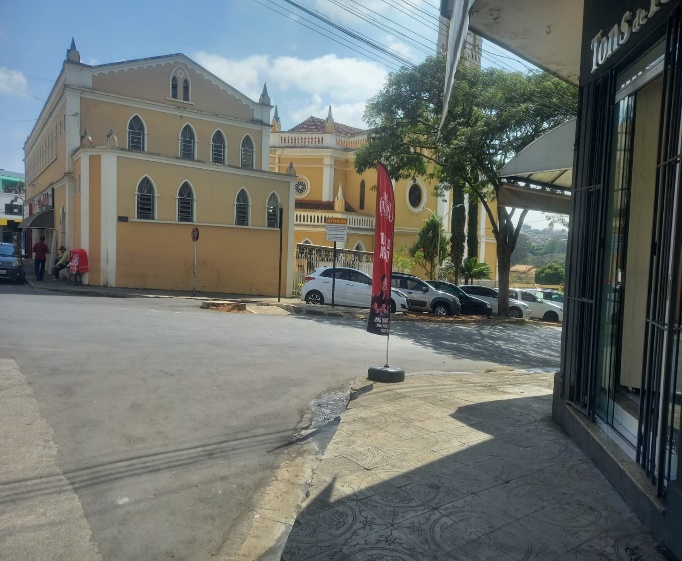 Com isso, peço ao Prefeito, referendado pelos nobres colegas deste Poder, e em conjunto com sua assessoria técnica, realize estudo de viabilidade para concretizar este pedido.Carmo do Cajuru, 05 de julho de 2023.SÉRGIO ALVES QUIRINOVereador